Vi ønsker alle velkommen tilTerrasserockpå kantineterrassen Sanderudtorsdag 11. juni kl 11.00-12.00med bandet Mager Trøstgrillbuffé med diverse sommerlige salater                                     inkl 1 flaske med drikke kr 70,-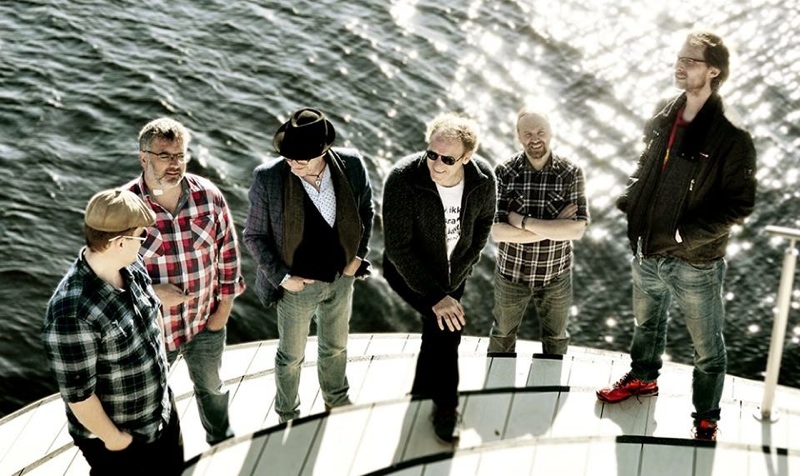 Bandet består av; Kim Nybakken på gitar(kjent fra Wyruz, Zagatunez m. fl), Hallvard Sviggum på gitar(kjent fra A Blind Cow, zagatunez, Steinar Lindblad m.fl), Ole Asmer Kværneng på trommer (lang fartstid som musiker i bl.a A Blind Cow), Anders Landgaardshagen på bass (lang erfaring fra diverse band, inkludert sitt eget A Blind Cow), Morten Brodal på keyboard, mandolin, munnharpe og vokal er bereist i norsk musikkliv.